LIDHJA NR. 1REGJISTRI I KËRKESAVE DHE PËRGJIGJEVENr. RendorData e kërkesësObjekti i kërkesësData e përgjigjesData e përgjigjesPërgjigjeMënyra e përfundimit të kërkesësTarifa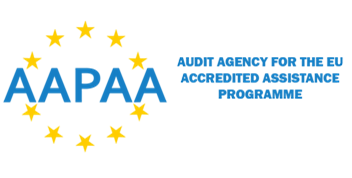 